联通世界，沃领未来——中国联通广东省江门分公司2021校园招聘正式启动！你离江门联通，只差一份“简历”的距离2021年江门联通校园招聘强势来袭！点击校招官网赶快投递http://jmlt2021.zhaopin.com/我们是谁？ 大型央企！ 中国联合网络通信有限公司（简称中国联通），连续多年入选“世界500强”。作为大型国企中唯一一家集团整体混改试点单位，建设具有“新基因、新治理、新运营、新功能、新生态”的“五新”联通，为建设新时代社会主义新央企、建设网络强国、数字中国、智慧社会贡献力量。 广东联通作为中国联通收入规模全集团第一的分支机构，收入规模突破250亿元，持续开展向以“大物移云智”为代表的新型数字化服务收入升级，推动广东省经济社会发展转型升级。江门联通作为广东联通21个地市分公司之一，主营收入稳步提升；积极响应国家“互联网+”战略，聚焦“三大变革”，助力江门党建、政务、执法、制造、医疗、教育、旅游工作落地，推进新时代的江门数字化建设；重点建造一张促进江门5G产业应用发展的试验网，打造支撑江门5G产业实验使用的5G网络，江门5G首批计划部署50个站点目前已经完成所有的配套准备。江门联通是一家别具匠心、引领社会的企业，是一个团结奋进、积极有爱的集体，欢迎大家加入江门联通大家庭！二.加入我们，你将收获：1.假期：法定节假日，年休假，婚假，产假、探亲假，病假，丧假等2.福利：七险二金、免话费、流量费、租房补贴、出差补贴、节日慰问、导师帮带、朝九晚五3.大学生定制福利：租房补贴4年、启航津贴、定向津贴5年、三个月晋档、一年晋一级4.晋升：两大体系、三种方式、九条路径晋升渠道，见习期后可双向选择岗位，公司内部转岗渠道畅顺多样！5.待遇：行业内极具竞争力的薪酬！6.保障：住院医疗，大病沃帮基金，职工疗养费用，职工健康体检，职工供养直系亲属医疗补贴，子女医疗保障7.管培生青苗培养计划：三. 我们需要这样的你 中国联通的互联网化转型正在如火如荼的开展，大数据、物联网、5G、人工智能、云计算等应用蓬勃发展，你想做的都有空间来施展。如果你是2021届全日制本科及以上应届毕业生如果你有IT技术类、通信技术类、市场营销类、财务类知识背景如果你成绩优异，熟练掌握学科理论基础如果你是技术大牛，有充足的经验，并且对通讯行业有别具一格的想法 如果你是运营达人，策划营销得心应手如果你充满热情，愿对某一领域倾注精力江门联通已准备好近千个岗位期待你的加入四.岗位需求5G及新技术类：5G技术研究及应用、人工智能、云计算、物联网、大数据、系统集成等。网络技术类：网络建设、网络优化、网络维护与管理、网络运营等。产品运营类：数据分析支撑、互联网运营、产品经营、营销策划等。职能管理类：财务管理、党务管理、人力资源管理、法务等。网申渠道  登录中国联合网络通信有限公司江门市分公司招聘网站：http://jmlt2021.zhaopin.com/，马上投递简历！ 扫描以下二维码，直接进入网申投递吧。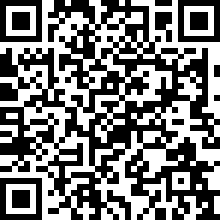 中国联合网络通信有限公司广东省江门分公司2020年10月时间0-6月0-6月6月-1年6月-1年2-4年2-4年进阶内容培养内容目标培养内容目标培养内容目标进阶内容导师制
岗位融入
团队熔炼掌握技能随岗锻炼
专业培训
项目实践储备人才战略人才能力升华
跨界交流基层干部中层干部